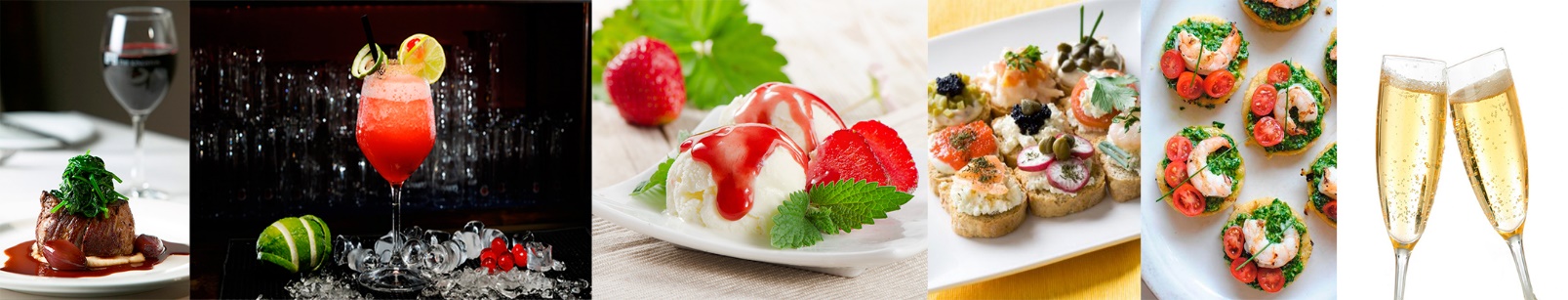 BUFFET JUNINOSalgadosGalinhada ou Arroz Carreteiro;Milho Cozido;Caldo Verde ou Vaca Atolada;Pastel de Carne ou Pastel de Angu;Pastel de Pizza;Pipoca;Mini Pizza; Kibe Frito;Mini Cachorro Quente.DocesCanjica;Cural;Cupcake de Milho;Bolo de Mandioca;Pé de Moleque;Cocada;Paçoca;BEBIDAS NÃO ALCOÓLICAS  ACRÉSCIMO DE R$ 5,00 POR PESSOAÁgua Mineral;ESCOLHER 2  Suco de Frutas – Goiaba, Caju, Acerola, Manga, Pêssego, Uva e Abacaxi com Hortelã;Refrigerante – Coca Cola, Coca Zero, Guaraná, Guaraná Zero, Fanta Laranja, Fanta Uva, Sprite;Quentão  Acréscimo de R$ 2,00 por pessoa, a depender do número de convidados. SERVIÇOS  INCLUSO EM QUALQUER OPÇÃO CONTRATADAEquipe (O número de pessoas na equipe pode variar de acordo com a quantidade de serviços contratados e o número de convidados pagantes);Material: Todas as louças inclusas.